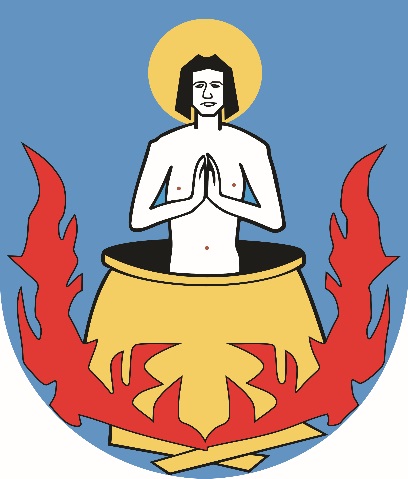 SZANOWNI MIESZKAŃCY!W trosce o Państwa bezpieczeństwo, w związku z aktualną, pogarszającą się sytuacją sanitarno-epidemiologiczną w kraju, informujemy, że Urząd Miejski w Zalewie                           wprowadza do 31 stycznia 2022 r. ograniczenie w bezpośredniej obsłudze interesanta.Załatwianie spraw odbywać się będzie za pośrednictwem ePuap (/UMZalewo/SkrytkaESP), drogą mailową (urzad@zalewo.pl) lub telefoniczną:89 758 83 77 - sekretariat Urzędu89 758 83 77 wew. 23 - kadry, biuro rady89 758 83 77 wew. 33 - podatki 89 758 83 77 wew.28 - USC, dowody osobiste89 758 83 77 wew. 36 - ewidencja ludności 89 758 83 77 wew. 19 - zamówienia publiczne 89 758 83 77 wew. 21 - inwestycje89 758 83 77 wew. 26 - ochrona środowiska, gospodarka przestrzenna Termin i godzina wizyty w Urzędzie muszą zostać wcześniej uzgodnione telefonicznie z pracownikiem właściwej komórki organizacyjnej. Urząd realizuje zadnia w reżimie sanitarnym, prosimy o stosowanie się do poleceń                    i wskazówek pracowników Urzędu. Kasa Urzędu Miejskiego w Zalewie będzie nieczynna.Prosimy o dokonywanie wpłat na poniższy numer konta bankowego:Gmina Zalewo, ul. Częstochowska 8, 14-230 Zalewo35 1020 1752 0000 0202 0160 4875Za utrudnienia przepraszamy.Burmistrz Zalewa/-/ Marek Żyliński 